اجيبي مستعينة بالله عن الأسئلة التاليةالسؤال الأول : أ - اختاري الإجابة الصحيحة ب- ضعي ( صح ) أمام العبارة الصحيحة ، ووضع ( خطأ ) أمام العبارة الخاطئة : السؤال الأول : أ - اختاري الإجابة الصحيحةرابط قناة المهارات الرقمية (الإبتدائية):https://t.me/haaseb4رابط قناة المهارات الرقمية (المتوسطة):https://t.me/haasebرابط قناة التقنية الرقمية (الثانوية):https://t.me/hasseb3رابط قناة مسار علوم الحاسب والهندسة:https://t.me/CSPathقنوات مجانية شاملة لكل ما يخصجميع مقررات المهارات الرقمية /  التقنية الرقميةالمملكة العربية السعودية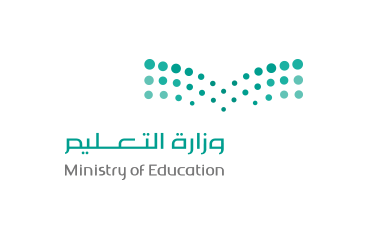 المادة : الحاسب وتقنية المعلومات  وزارة التعليمالصف : الثالث  متوسطإدارة التربية والتعليم  مكتب تعليم   متوسطة اليوم : إدارة التربية والتعليم  مكتب تعليم   متوسطة التاريخ :   /   / 1444 هـإدارة التربية والتعليم  مكتب تعليم   متوسطة الزمن : ساعة ونصف الاختبار النهائي (عملي / تحريري )  للعام ١٤٤٤هـ الفصل الدراسي الثاني ( الدور  الأول)الاختبار النهائي (عملي / تحريري )  للعام ١٤٤٤هـ الفصل الدراسي الثاني ( الدور  الأول)الاختبار النهائي (عملي / تحريري )  للعام ١٤٤٤هـ الفصل الدراسي الثاني ( الدور  الأول)الأسم : ........................................................... رقم الجلوس : ...................... الفصل : ...................................                              الأسم : ........................................................... رقم الجلوس : ...................... الفصل : ...................................                              الأسم : ........................................................... رقم الجلوس : ...................... الفصل : ...................................                               عند تنفيذ هذا الأمر سينتهي البرنامج وهو أمر: عند تنفيذ هذا الأمر سينتهي البرنامج وهو أمر: عند تنفيذ هذا الأمر سينتهي البرنامج وهو أمر: عند تنفيذ هذا الأمر سينتهي البرنامج وهو أمر: عند تنفيذ هذا الأمر سينتهي البرنامج وهو أمر: عند تنفيذ هذا الأمر سينتهي البرنامج وهو أمر:اغلاقبايقافجانهاءالأمر الصحيح لاستخدام اللون الأبيض :الأمر الصحيح لاستخدام اللون الأبيض :الأمر الصحيح لاستخدام اللون الأبيض :الأمر الصحيح لاستخدام اللون الأبيض :الأمر الصحيح لاستخدام اللون الأبيض :الأمر الصحيح لاستخدام اللون الأبيض :اللون_الابيضباللون الابيضجلون_أبيضالأمر الذي يحرك الروبوت خطوة واحدة الى الخلف هو أمرالأمر الذي يحرك الروبوت خطوة واحدة الى الخلف هو أمرالأمر الذي يحرك الروبوت خطوة واحدة الى الخلف هو أمرالأمر الذي يحرك الروبوت خطوة واحدة الى الخلف هو أمرالأمر الذي يحرك الروبوت خطوة واحدة الى الخلف هو أمرالأمر الذي يحرك الروبوت خطوة واحدة الى الخلف هو أمرتقدمبيمينجتراجعإضافة الرمز (و) بين أوامر المشاهدة، ويقوم الروبوت بتنفيذ المهمة إذا تحققت................ في الشرط.:إضافة الرمز (و) بين أوامر المشاهدة، ويقوم الروبوت بتنفيذ المهمة إذا تحققت................ في الشرط.:إضافة الرمز (و) بين أوامر المشاهدة، ويقوم الروبوت بتنفيذ المهمة إذا تحققت................ في الشرط.:إضافة الرمز (و) بين أوامر المشاهدة، ويقوم الروبوت بتنفيذ المهمة إذا تحققت................ في الشرط.:إضافة الرمز (و) بين أوامر المشاهدة، ويقوم الروبوت بتنفيذ المهمة إذا تحققت................ في الشرط.:إضافة الرمز (و) بين أوامر المشاهدة، ويقوم الروبوت بتنفيذ المهمة إذا تحققت................ في الشرط.:احد الاوامرببعض الأوامرججميع الأوامرالأمر الصحيح من أوامر الالتقاط  (لالتقاط الجوهرة بحيث لا يمكن استراجاعها) :الأمر الصحيح من أوامر الالتقاط  (لالتقاط الجوهرة بحيث لا يمكن استراجاعها) :الأمر الصحيح من أوامر الالتقاط  (لالتقاط الجوهرة بحيث لا يمكن استراجاعها) :الأمر الصحيح من أوامر الالتقاط  (لالتقاط الجوهرة بحيث لا يمكن استراجاعها) :الأمر الصحيح من أوامر الالتقاط  (لالتقاط الجوهرة بحيث لا يمكن استراجاعها) :الأمر الصحيح من أوامر الالتقاط  (لالتقاط الجوهرة بحيث لا يمكن استراجاعها) :التقطبضعجاكلالأمر الذي يحرك الروبوت خطوة واحدة الى الأمام هو أمر:الأمر الذي يحرك الروبوت خطوة واحدة الى الأمام هو أمر:الأمر الذي يحرك الروبوت خطوة واحدة الى الأمام هو أمر:الأمر الذي يحرك الروبوت خطوة واحدة الى الأمام هو أمر:الأمر الذي يحرك الروبوت خطوة واحدة الى الأمام هو أمر:الأمر الذي يحرك الروبوت خطوة واحدة الى الأمام هو أمر:تراجعبتقدمجيسار الامر الصحيح لإيقاف التلوين : الامر الصحيح لإيقاف التلوين : الامر الصحيح لإيقاف التلوين : الامر الصحيح لإيقاف التلوين : الامر الصحيح لإيقاف التلوين : الامر الصحيح لإيقاف التلوين : أوقف التلوينبأوقف_التلوينجالغاء_التلوينالأمر الصحيح لوضع الجوهرة في المكان المحدد :الأمر الصحيح لوضع الجوهرة في المكان المحدد :الأمر الصحيح لوضع الجوهرة في المكان المحدد :الأمر الصحيح لوضع الجوهرة في المكان المحدد :الأمر الصحيح لوضع الجوهرة في المكان المحدد :الأمر الصحيح لوضع الجوهرة في المكان المحدد :أأكلبضعجالتقطأمر المشاهدة الذي يقوم بتنبيه الروبوت بوجود عقبة في اليسارأمر المشاهدة الذي يقوم بتنبيه الروبوت بوجود عقبة في اليسارأمر المشاهدة الذي يقوم بتنبيه الروبوت بوجود عقبة في اليسارأمر المشاهدة الذي يقوم بتنبيه الروبوت بوجود عقبة في اليسارأمر المشاهدة الذي يقوم بتنبيه الروبوت بوجود عقبة في اليسارأمر المشاهدة الذي يقوم بتنبيه الروبوت بوجود عقبة في اليسارأعقبة ـ في ـ اليمينبعقبة_في_اليسارجاليسار ـ من ـ دون ـ عقباتأمر التكرار المحدود هو.أمر التكرار المحدود هو.أمر التكرار المحدود هو.أمر التكرار المحدود هو.أمر التكرار المحدود هو.أمر التكرار المحدود هو.أكرر { الأوامر }بكرر ( عدد التكرار ) { الأوامر }جكرر حتى ( الشرط) { الأوامر }أمر التكرار المشروط هو تكرار العمليات التي يقوم بها الروبوت بعدد محدد من المرات.يمكن إضافة أكثر من أمر مشاهدة في الشرط الواحد.تحل السبورة الذكية مشكلة تغيب الطلاب أو نقص المعلمين بستخدامها في التعلم عن بعديقوم الروبوت بتنفيذ أوامر المشاهدة مع أوامر شرطية الأوامر الشرطية : هي الأوامر التي تعتمد على تحقيق الشرطتعتبر منصة ادمودو منصة اجتماعية مجانية                                                                                                 توجد برامج حاسوبية تثبت على الحاسب لتحليل البيانات الناتجة من المستشعرات الرقمية وظيفة الأمر يمين يقوم بالدوران إلى اليمين بمقدار ٩٠ درجة.الأمر الصحيح لاستخدام اللون الأسود هو : لون_أسود يوفر برنامج الروبومايند إمكانية الرسم على المنصات باستخدام أداة الألوان.يقدم برنامج التدريس الخصوصي سلسلة من التطبيقات و التمارين للمتعلم على مهارات سبق تعلمها.الأمر تقدم يحرك الروبوت خطوة واحدة إلى الخلف .لايمكن تغيير الخريطة في برنامج الروبومايند.عند كتابة الأوامر الشرطية : نكتب الأوامر بين قوسين (  ). نستطيع التحكم بالروبوت وبرمجته الآن بدون الحاجة إلى إستخدام معالجأولمبياد الروبوت الدولية (…….)  وهي من أقدم المسابقات العالمية في الروبوت وتقام كل عام في دولةأولمبياد الروبوت الدولية (…….)  وهي من أقدم المسابقات العالمية في الروبوت وتقام كل عام في دولةأولمبياد الروبوت الدولية (…….)  وهي من أقدم المسابقات العالمية في الروبوت وتقام كل عام في دولةأولمبياد الروبوت الدولية (…….)  وهي من أقدم المسابقات العالمية في الروبوت وتقام كل عام في دولةأولمبياد الروبوت الدولية (…….)  وهي من أقدم المسابقات العالمية في الروبوت وتقام كل عام في دولةأولمبياد الروبوت الدولية (…….)  وهي من أقدم المسابقات العالمية في الروبوت وتقام كل عام في دولةأIROبTCPجIPيقوم فيها الروبوت بدفع الروبوت الآخر من منصة المسابقةيقوم فيها الروبوت بدفع الروبوت الآخر من منصة المسابقةيقوم فيها الروبوت بدفع الروبوت الآخر من منصة المسابقةيقوم فيها الروبوت بدفع الروبوت الآخر من منصة المسابقةيقوم فيها الروبوت بدفع الروبوت الآخر من منصة المسابقةيقوم فيها الروبوت بدفع الروبوت الآخر من منصة المسابقةأالسوموبالفرست لوغوجتتبع الخط الأسودتقوم بالمهام الشاقة والتي يصعب على الانسان القيام بها :تقوم بالمهام الشاقة والتي يصعب على الانسان القيام بها :تقوم بالمهام الشاقة والتي يصعب على الانسان القيام بها :تقوم بالمهام الشاقة والتي يصعب على الانسان القيام بها :تقوم بالمهام الشاقة والتي يصعب على الانسان القيام بها :تقوم بالمهام الشاقة والتي يصعب على الانسان القيام بها :أالروبوتبالأجهزة المدمجةجشبكات الاتصالالمكونات المادية التي يمكن لمسها وتستخدم لعرض محتوى المواد والبرامج التعليمية تسمى :المكونات المادية التي يمكن لمسها وتستخدم لعرض محتوى المواد والبرامج التعليمية تسمى :المكونات المادية التي يمكن لمسها وتستخدم لعرض محتوى المواد والبرامج التعليمية تسمى :المكونات المادية التي يمكن لمسها وتستخدم لعرض محتوى المواد والبرامج التعليمية تسمى :المكونات المادية التي يمكن لمسها وتستخدم لعرض محتوى المواد والبرامج التعليمية تسمى :المكونات المادية التي يمكن لمسها وتستخدم لعرض محتوى المواد والبرامج التعليمية تسمى :أالأجهزة التعليمية بالأجهزة المدمجة  جالأجهزة الوثائقية   من أمثلة الأجهزة المدمجة  :من أمثلة الأجهزة المدمجة  :من أمثلة الأجهزة المدمجة  :من أمثلة الأجهزة المدمجة  :من أمثلة الأجهزة المدمجة  :من أمثلة الأجهزة المدمجة  :أالميكرويفبالسيارات الذكيةجالروبوتمبادرة موجهة لطلاب المدارس الحكومية في بعض الدول العربية حيث تقدم مقاطع مرئية تشرح المناهج الدراسية بشكل مبسطمبادرة موجهة لطلاب المدارس الحكومية في بعض الدول العربية حيث تقدم مقاطع مرئية تشرح المناهج الدراسية بشكل مبسطمبادرة موجهة لطلاب المدارس الحكومية في بعض الدول العربية حيث تقدم مقاطع مرئية تشرح المناهج الدراسية بشكل مبسطمبادرة موجهة لطلاب المدارس الحكومية في بعض الدول العربية حيث تقدم مقاطع مرئية تشرح المناهج الدراسية بشكل مبسطمبادرة موجهة لطلاب المدارس الحكومية في بعض الدول العربية حيث تقدم مقاطع مرئية تشرح المناهج الدراسية بشكل مبسطمبادرة موجهة لطلاب المدارس الحكومية في بعض الدول العربية حيث تقدم مقاطع مرئية تشرح المناهج الدراسية بشكل مبسطأمنصة نفهمبدابلبوردجاكاديمية تحريربرنامج تعلم الفوتوشوب بدون معلم يعد مثال لبرنامج  :برنامج تعلم الفوتوشوب بدون معلم يعد مثال لبرنامج  :برنامج تعلم الفوتوشوب بدون معلم يعد مثال لبرنامج  :برنامج تعلم الفوتوشوب بدون معلم يعد مثال لبرنامج  :برنامج تعلم الفوتوشوب بدون معلم يعد مثال لبرنامج  :برنامج تعلم الفوتوشوب بدون معلم يعد مثال لبرنامج  :أالألعاب التعليميةبالمحاكاةجالتعلم الذاتينظام تدارس مثال على  :نظام تدارس مثال على  :نظام تدارس مثال على  :نظام تدارس مثال على  :نظام تدارس مثال على  :نظام تدارس مثال على  :أتطبيقات قوقلببرمجيات تسجيل الغيابجأنظمة إدارة التعليمالمسؤولة عن التحكم بجميع أجزاء الروبوت من خلال تنفيذه للأوامر البرمجية المخزنه بداخله :المسؤولة عن التحكم بجميع أجزاء الروبوت من خلال تنفيذه للأوامر البرمجية المخزنه بداخله :المسؤولة عن التحكم بجميع أجزاء الروبوت من خلال تنفيذه للأوامر البرمجية المخزنه بداخله :المسؤولة عن التحكم بجميع أجزاء الروبوت من خلال تنفيذه للأوامر البرمجية المخزنه بداخله :المسؤولة عن التحكم بجميع أجزاء الروبوت من خلال تنفيذه للأوامر البرمجية المخزنه بداخله :المسؤولة عن التحكم بجميع أجزاء الروبوت من خلال تنفيذه للأوامر البرمجية المخزنه بداخله :أالحساساتبالمحركاتجالمعالجوسيلة تعليمية يمكن الكتابة عليها بدون استخدام الفأرة ولوحة المفاتيح وإنما باللمس أو باستخدام قلم خاص بها:وسيلة تعليمية يمكن الكتابة عليها بدون استخدام الفأرة ولوحة المفاتيح وإنما باللمس أو باستخدام قلم خاص بها:وسيلة تعليمية يمكن الكتابة عليها بدون استخدام الفأرة ولوحة المفاتيح وإنما باللمس أو باستخدام قلم خاص بها:وسيلة تعليمية يمكن الكتابة عليها بدون استخدام الفأرة ولوحة المفاتيح وإنما باللمس أو باستخدام قلم خاص بها:وسيلة تعليمية يمكن الكتابة عليها بدون استخدام الفأرة ولوحة المفاتيح وإنما باللمس أو باستخدام قلم خاص بها:وسيلة تعليمية يمكن الكتابة عليها بدون استخدام الفأرة ولوحة المفاتيح وإنما باللمس أو باستخدام قلم خاص بها:أالكاميرا الوثائقية                بالمستشعرات الرقمية جالسبورة الذكية من انظمة التعلم الألكتروني  عن بعد نظام مدرستي.برامج المحاكاة تهدف الى تعليم المتعلم من خلال تقديم نماذج مشابهة لمواقف في الحياة الواقعية.الروبوت التعليمي قادر على محاكاه الروبوتات المستخدمه في العديد من المجالاتروبومايند هو لغة برمجة تعليمية جديدة وسهلة لبرمجة روبوتك الخاص.الأجهزة اللوحية مرتفعة التكلفة مقارنة بالحاسبات المحمولة